УТВЕРЖДАЮ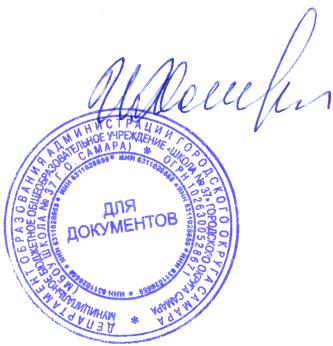 Директор МБОУ Школы № 37 г.о. Самара ______________ И.М.Хасина01.09.2021 г.ГРАФИК РАБОТЫпедагог- психолог: Мензул Елена ВладимировнаE-mail: e.v.menzul@samsmu.ru, Тел.: 8-960-811-48-83День недели Часы работыВид работыПонедельник 14.00 – 16.0016.00 – 18.00Индивидуальное консультирование учащихся.Коррекционно-развивающие занятия.Вторник14.00 – 15.00 15.00 – 16.0016.00 – 17.0017.00 – 18.00Семинары для педагогов.Индивидуальное консультирование педагогов.Индивидуальное консультирование родителей, опекунов.Работа с документацией.Среда 14.00 – 16.00 16.00 – 18.00Диагностическая работа.Индивидуальные консультации учащихся.Четверг14.00 – 16.0016.00 – 18.00 Работа с документацией.Семинары для родителей. Групповое консультирование родителей, опекунов.Суббота10.00 – 14.00 Индивидуальное консультирование родителей и учащихся. 